<Commission>{LIBE}Комисия по граждански свободи, правосъдие и вътрешни работи</Commission><RefProc>2019/2068(DEC)</RefProc><Date>{21/01/2020}21.1.2020</Date><TitreType>СТАНОВИЩЕ</TitreType><CommissionResp>на комисията по граждански свободи, правосъдие и вътрешни работи</CommissionResp><CommissionInt>на вниманието на комисията по бюджетен контрол</CommissionInt><Titre>относно освобождаването от отговорност във връзка с изпълнението на бюджета на Агенцията на Европейския съюз за основните права за финансовата 2018 година</Titre><DocRef>(2019/2068(DEC))</DocRef>Докладчик по становище: <Depute>Роберта Мецола</Depute>PA_NonLegПРЕДЛОЖЕНИЯКомисията по граждански свободи, правосъдие и вътрешни работи приканва водещата комисия по бюджетен контрол да включи в предложението за резолюция, което ще приеме, следните предложения:1.	отново изтъква приноса на Агенцията за основните права („Агенцията“) за гарантирането на защитата на основните права на хората, живеещи в Съюза; припомня важната роля на Агенцията за насочване на вниманието към намирането на подходящия баланс между сигурност и основни права; изтъква по-специално значението на проучванията и становищата на Агенцията за развитието на законодателството на Съюза;2.	приветства факта, че Сметната палата („Палатата“) обяви операциите, свързани с годишните отчети на Агенцията за финансовата 2018 година, за законосъобразни и редовни във всички съществени аспекти и че финансовото ѝ състояние към 31 декември 2018 г. е вярно представено; изразява съжаление, че бюджетът на Агенцията в размер на 23 милиона евро не се е увеличил през 2018 г. и отбелязва лекото увеличение на броя на служителите от 108 на 110 през 2018 г.;3.	приветства вътрешното преструктуриране на Агенцията през 2018 г. с цел засилване на подкрепата за всички отдели и увеличаване на резултатите от дейността на Агенцията;4.	изразява съжаление, че равнището на пренесени бюджетни кредити за поети задължения за оперативни разходи отново остава високо – 70% или 4,9 милиона евро, което е същият процент, както през 2017 г.; отчита, че закъсненията отразяват естеството на дейностите на Агенцията, по-специално финансирането на проучвания, които продължават няколко месеца, често след края на годината; приветства факта, че Агенцията е въвела процедури за планиране с цел мониторинг на забавяния между подписването на договорите, доставките и плащанията, но изразява съгласие с Палатата, че Агенцията следва да положи още усилия за подобряване на финансовото си планиране, включително чрез евентуално въвеждане на диференцирани бюджетни кредити;5.	отбелязва, че Палатата е установила хоризонтална тенденция сред агенциите на използване на външен персонал за предоставяне на консултантски услуги в областта на информационните технологии; призовава да се реши въпросът със зависимостта от външен персонал в тази важна област; приветства положените от Агенцията усилия за балансиране на географското разпределение при набирането на квалифициран персонал за различни длъжности, имайки предвид затрудненията при намирането на подходящи кандидати за някои профили;6.	приветства постигнатия от Агенцията напредък в увеличаването на броя на жените сред членовете на управителните органи и в изпълнението на целта, поставена от Парламента в резолюцията му от 13 март 2012 г. относно равенството между жените и мъжете в Европейския съюз – 2011 г., а именно достигането на праг от 40% жени сред членовете на управителните органи до 2020 г.;7.	приветства постигнатия от Агенцията напредък по отношение на препоръките на Палатата; призовава Агенцията да увеличи усилията във връзка с все още неизпълнените препоръки, а именно въвеждането на електронни тръжни процедури и електронно подаване на оферти, намаляването на пренесените бюджетни кредити и възлагането на проучвания; 8.	потвърждава по отношение на възлагането на проучвания, че бюджетните ограничения не следва да водят до неуспешни процедури за възлагане на обществени поръчки; счита, че ангажиментът на Агенцията да разглежда възможността за провеждане на проучвания на пазара преди обявяването на покани за участие в търгове и, при необходимост, да изменя техническите изисквания, както и, ако е възможно, да преразглежда приоритета на проучванията, които трябва да бъдат проведени, е стъпка в правилната посока към подобряване на успеха на тръжните процедури в бъдеще.9.	насърчава Агенцията да засили сътрудничеството си с международни организации, като Съвета на Европа и Организацията на обединените нации, с оглед на намирането и използването на полезни взаимодействия, когато е възможно;10.	признава сложния характер на извършваните от Агенцията проучвания, които обхващат правото и практиката на всички държави членки; подчертава значението на тези проучвания и становища за разработването на правните актове на Съюза и важността на предоставянето на адекватни финансови ресурси на Агенцията, за да може тя да изпълнява по-добре своите задължения; приветства непрестанната работа на Агенцията по провеждането на проучвания и изготвянето на доклади относно всички видове дискриминация в рамките на Съюза, която допринася за подобряването на стратегиите за приобщаване и свързаните с тях политики на Съюза и държавите членки; приветства по-специално стремежа на Агенцията да допринася за закрилата на уязвимите групи чрез провеждане на конкретни проучвания, като докладите относно правото на независим живот на хората с увреждания, социалното приобщаване на младите роми и расовата дискриминация и расистките престъпления срещу хора от африкански произход; изразява съжаление, че настоящият мандат на Агенцията ограничава нейната способност да действа и да извършва проучвания в определени тематични области; подчертава факта, че сферата на дейност на Агенцията следва да обхваща всички права, защитени от Хартата на основните права на Европейския съюз, включително въпросите, свързани със съдебното и полицейското сътрудничество по наказателноправни въпроси, и счита, че Агенцията следва да може да предоставя становища по законодателни предложения по своя собствена инициатива.ИНФОРМАЦИЯ ОТНОСНО ПРИЕМАНЕТО В ПОДПОМАГАЩАТА КОМИСИЯПОИМЕННО ОКОНЧАТЕЛНО ГЛАСУВАНЕ В ПОДПОМАГАЩАТА КОМИСИЯЛегенда на използваните знаци:+	:	„за“-	:	„против“0	:	„въздържал се“Европейски парламент2019-2024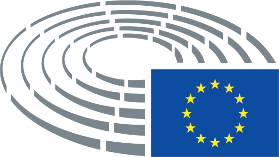 Дата на приемане13.1.2020Резултат от окончателното гласуване+:–:0:507150715071Членове, присъствали на окончателното гласуванеKonstantinos Arvanitis, Malik Azmani, Pietro Bartolo, Nicolas Bay, Vladimír Bilčík, Vasile Blaga, Saskia Bricmont, Damien Carême, Caterina Chinnici, Tudor Ciuhodaru, Clare Daly, Lena Düpont, Cornelia Ernst, Sylvie Guillaume, Balázs Hidvéghi, Evin Incir, Sophia in ‘t Veld, Patryk Jaki, Assita Kanko, Fabienne Keller, Moritz Körner, Alice Kuhnke, Jeroen Lenaers, Juan Fernando López Aguilar, Roberta Metsola, Javier Moreno Sánchez, Maite Pagazaurtundúa, Kostas Papadakis, Nicola Procaccini, Emil Radev, Paulo Rangel, Terry Reintke, Ralf Seekatz, Michal Šimečka, Birgit Sippel, Sylwia Spurek, Tineke Strik, Ramona Strugariu, Tom Vandendriessche, Bettina Vollath, Ann Widdecombe, Elena Yoncheva, Javier ZarzalejosKonstantinos Arvanitis, Malik Azmani, Pietro Bartolo, Nicolas Bay, Vladimír Bilčík, Vasile Blaga, Saskia Bricmont, Damien Carême, Caterina Chinnici, Tudor Ciuhodaru, Clare Daly, Lena Düpont, Cornelia Ernst, Sylvie Guillaume, Balázs Hidvéghi, Evin Incir, Sophia in ‘t Veld, Patryk Jaki, Assita Kanko, Fabienne Keller, Moritz Körner, Alice Kuhnke, Jeroen Lenaers, Juan Fernando López Aguilar, Roberta Metsola, Javier Moreno Sánchez, Maite Pagazaurtundúa, Kostas Papadakis, Nicola Procaccini, Emil Radev, Paulo Rangel, Terry Reintke, Ralf Seekatz, Michal Šimečka, Birgit Sippel, Sylwia Spurek, Tineke Strik, Ramona Strugariu, Tom Vandendriessche, Bettina Vollath, Ann Widdecombe, Elena Yoncheva, Javier ZarzalejosKonstantinos Arvanitis, Malik Azmani, Pietro Bartolo, Nicolas Bay, Vladimír Bilčík, Vasile Blaga, Saskia Bricmont, Damien Carême, Caterina Chinnici, Tudor Ciuhodaru, Clare Daly, Lena Düpont, Cornelia Ernst, Sylvie Guillaume, Balázs Hidvéghi, Evin Incir, Sophia in ‘t Veld, Patryk Jaki, Assita Kanko, Fabienne Keller, Moritz Körner, Alice Kuhnke, Jeroen Lenaers, Juan Fernando López Aguilar, Roberta Metsola, Javier Moreno Sánchez, Maite Pagazaurtundúa, Kostas Papadakis, Nicola Procaccini, Emil Radev, Paulo Rangel, Terry Reintke, Ralf Seekatz, Michal Šimečka, Birgit Sippel, Sylwia Spurek, Tineke Strik, Ramona Strugariu, Tom Vandendriessche, Bettina Vollath, Ann Widdecombe, Elena Yoncheva, Javier ZarzalejosKonstantinos Arvanitis, Malik Azmani, Pietro Bartolo, Nicolas Bay, Vladimír Bilčík, Vasile Blaga, Saskia Bricmont, Damien Carême, Caterina Chinnici, Tudor Ciuhodaru, Clare Daly, Lena Düpont, Cornelia Ernst, Sylvie Guillaume, Balázs Hidvéghi, Evin Incir, Sophia in ‘t Veld, Patryk Jaki, Assita Kanko, Fabienne Keller, Moritz Körner, Alice Kuhnke, Jeroen Lenaers, Juan Fernando López Aguilar, Roberta Metsola, Javier Moreno Sánchez, Maite Pagazaurtundúa, Kostas Papadakis, Nicola Procaccini, Emil Radev, Paulo Rangel, Terry Reintke, Ralf Seekatz, Michal Šimečka, Birgit Sippel, Sylwia Spurek, Tineke Strik, Ramona Strugariu, Tom Vandendriessche, Bettina Vollath, Ann Widdecombe, Elena Yoncheva, Javier ZarzalejosЗаместници, присъствали на окончателното гласуванеDamian Boeselager, Patrick Breyer, Delara Burkhardt, Lucia Ďuriš Nicholsonová, Beata Kempa, Ondřej Kovařík, Kris Peeters, Robert Roos, Miguel Urbán Crespo, Loránt Vincze, Petar Vitanov, Axel Voss, Maria Walsh, Tomáš ZdechovskýDamian Boeselager, Patrick Breyer, Delara Burkhardt, Lucia Ďuriš Nicholsonová, Beata Kempa, Ondřej Kovařík, Kris Peeters, Robert Roos, Miguel Urbán Crespo, Loránt Vincze, Petar Vitanov, Axel Voss, Maria Walsh, Tomáš ZdechovskýDamian Boeselager, Patrick Breyer, Delara Burkhardt, Lucia Ďuriš Nicholsonová, Beata Kempa, Ondřej Kovařík, Kris Peeters, Robert Roos, Miguel Urbán Crespo, Loránt Vincze, Petar Vitanov, Axel Voss, Maria Walsh, Tomáš ZdechovskýDamian Boeselager, Patrick Breyer, Delara Burkhardt, Lucia Ďuriš Nicholsonová, Beata Kempa, Ondřej Kovařík, Kris Peeters, Robert Roos, Miguel Urbán Crespo, Loránt Vincze, Petar Vitanov, Axel Voss, Maria Walsh, Tomáš ZdechovskýЗаместници (чл. 209, пар. 7), присъствали на окончателното гласуванеLukas MandlLukas MandlLukas MandlLukas Mandl50+PPEVladimír Bilčík, Vasile Blaga, Lena Düpont, Balázs Hidvéghi, Jeroen Lenaers, Lukas Mandl, Roberta Metsola, Kris Peeters, Emil Radev, Paulo Rangel, Ralf Seekatz, Loránt Vincze, Axel Voss, Maria Walsh, Javier Zarzalejos, Tomáš ZdechovskýS&DPietro Bartolo, Delara Burkhardt, Caterina Chinnici, Tudor Ciuhodaru, Sylvie Guillaume, Evin Incir, Juan Fernando López Aguilar, Javier Moreno Sánchez, Birgit Sippel, Sylwia Spurek, Petar Vitanov, Bettina Vollath, Elena YonchevaRENEWMalik Azmani, Sophia in 't Veld, Fabienne Keller, Moritz Körner, Ondřej Kovařík, Maite Pagazaurtundúa, Michal Šimečka, Ramona StrugariuVERTS/ALEDamian Boeselager, Patrick Breyer, Saskia Bricmont, Damien Carême, Alice Kuhnke, Terry Reintke, Tineke StrikECRLucia Ďuriš Nicholsonová, Assita KankoGUE/NGLKonstantinos Arvanitis, Clare Daly, Cornelia Ernst, Miguel Urbán Crespo7-IDNicolas Bay, Tom VandendriesscheECRPatryk Jaki, Beata Kempa, Robert RoosNIKostas Papadakis, Ann Widdecombe10ECRNicola Procaccini